Starters for S-t-r-e-t-c-h-i-n-g a Sentence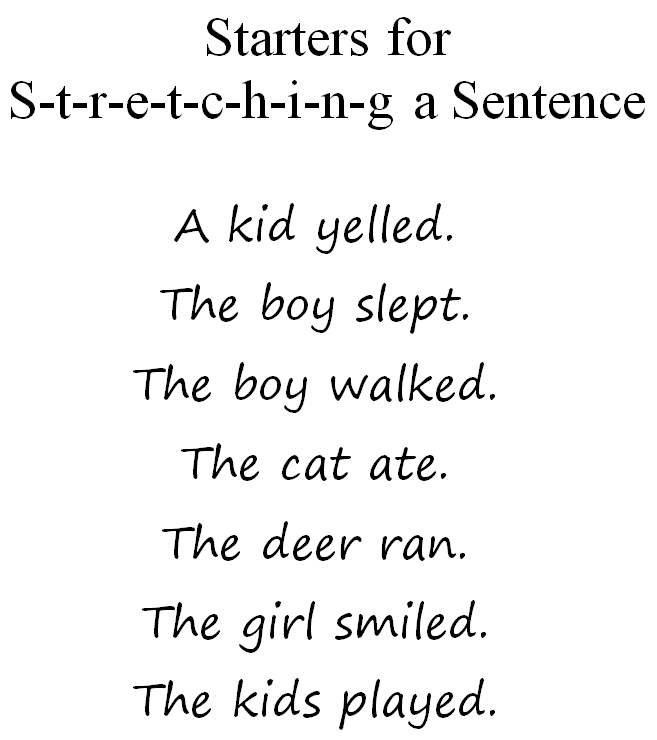 